...ЗОЛОТЫЕ ОГНИ ГРОЗНОГО...12.06-14.06.2021Грозный - Сердце Чечни - Грозный-Сити - Вечер в этническом стиле Озеро Казеной-Ам - Древний город Хой - Аргунская мечетьАргунское ущелье - Нихалойские водопады - Башни-близнецы - Пхакоч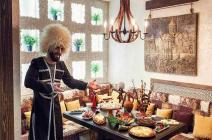 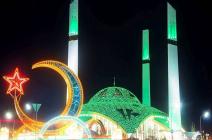 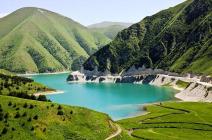 Чечня - очень самобытная и загадочная республика в России. Но вот много ли мы о ней знаем, как об интересном направлении для путешествий? Туризм в Чеченской Республике активно развивается и возрождается, и с каждым днем все больше людей изъявляют желание посетить этот древний, поистине красивейший уголок России, удивительный горный край, с уникальной природой, многоликой и разнообразной, богатый своими тайнами и уникальнейшими природными и историческими объектами. Грозный удивительный город - дружелюбный, ухоженный, современный и, что явно видно, любимый своими жителями. В нашем экскурсионном туре помимо путешествия по республике - Вам предоставится уникальная возможность окунуться в мир Национальной культуры Чеченского народа, познакомиться с их песнями, танцами, обычаями и угоститься национальными блюдами.1 деньСбор 11.06 в 22.00. Выезд из Краснодара в 22.30 от магазина «МАГНИТ» (ул. Ставропольская, 86 – напротив сквера, район «Вещевого рынка»). Ночной переезд. Утром прибытие в Чеченскую Республику. Завтрак. Размещение. Небольшой Отдых. «Грозный. От истории к будущему». Экскурсия по столице Чеченской Республике. Знакомство с основными достопримечательностями столицы: Мемориальный комплекс «Аллея славы» - один из самых грандиозных в России памятников, посвященных ратным подвигам. По своим масштабам занимает третье место после мемориалов на Мамаевом кургане и на Поклонной горе. Далее вы увидите: Сквер журналистов, проспект Путина, бульвар им. Махмуда Эсамбаева, набережная реки Сунжа. Мечеть «Сердце Чечни» - двери в духовный мир чеченского народа. Это самая большая и роскошная мечеть в Европе, построенная в османском стиле, под огромным куполом сияет самая большая люстра из кристаллов Swarovski, богатая внутренняя отделка. А вокруг мечети раскинулся большой парк с каскадами фонтанов. Прогулка по Цветочному парку, который является одним из наиболее популярных мест в Грозном. Храм во имя Архангела Михаила - покровителя всех воинов, единственный православный храм в городе. Музей А.Х. Кадырова - по богатству и красоте внутреннего убранства может соперничать с известными памятниками мировой архитектуры. «Грозный Сити» - подъём на смотровую площадку одного из небоскрёбов (32-ой этаж здания бизнес-центра), откуда с высоты птичьего полёта открывается великолепная панорама города. Посещение сувенирных лавок и магазинов. А завершит этот замечательный день - «Вечер в этническом стиле с ужином» в селе Толстой-Юрт в 15 км г. Грозного, где вас ждёт мастер-класс по приготовлению национального блюда «хингалш», «чепалгаш», общение с хозяевами дома, игра и пение на национальных инструментах (дечиг-пондар, доул), узнаете об основных обычаях и традициях чеченского народа, познакомитесь с Чеченской народной музыкой. ВНИМАНИЕ! Ужин оплачивается дополнительно при покупке тура (состоится при группе от 10 человек). Возвращение в Грозный. После ужина рекомендуем прогуляться по вечернему городу. Это особая красота. Весь город, небоскребы, здания, мечети подсвечены разными яркими, цветными огнями, ощущаешь себя, как в крупном мегаполисе!2 деньРанний завтрак. «В край альпийских лугов» - экскурсия на озеро Казеной-Ам (на микроавтобусах) - самое крупное высокогорное озеро на Северном Кавказе, которое расположено у самой границы с Дагестаном, на высоте (1869 м над уровнем моря). Длина его береговой линии составляет 10 км. По площади и высоте расположения оно превосходит не менее знаменитое озеро Рица. Одной из достопримечательностей водоема считается эйзенамская форель, которая занесена в Красную книгу России и охраняется государством.  Первое что бросается в глаза — это удивительный голубой цвет воды, которое меняет свои оттенки в зависимости от погоды и времени суток.  Вода горного озера отличается поразительной чистотой и прозрачностью. Проведя в этих местах некоторое время, становится заметна насколько нетронутой осталась здесь природа. По пути к озеру вы увидите: Мечеть «Гордость мусульман» - самая большая в Европе. Она занимает территорию в 5 гектаров, а рядом с мечетью построен парк с 12 фонтанами. Родниковый источник «Девичья коса» в селе Харачой. Вода в источнике необыкновенно вкусная. Рядом с источником – небольшая башня и памятник абреку Зелимхану Гушмазукаеву (Харачоевскому). Этот чеченский Робин Гуд остался в памяти народа как благородный и честный разбойник, помогавший обездоленным и мстивший нечистым на руку чиновникам. Экскурсия в Древний город Хой (при благоприятной погоде) - переводится как «место обитания стражников». Это уникальный объект истории и культуры - шедевр древнего архитектурного искусства, где сохранились древние постройки с петроглифами XI века, старинное кладбище с необычными надгробными плитами и строениями. Здесь мы увидим образцы зодчества древних вайнахов, жилые и боевые чеченские башни. Примечательно то, что построены они из камня без капли раствора. Экскурсия в Аргунскую мечеть «Сердце матери» (им. Аймани Кадыровой) - матери нынешнего главы Чечни Рамзана Кадырова, который отметил, что аргунская мечеть возведена в честь всех матерей Чечни. В здании одновременно могут находиться около 15 тыс. человек. По большим праздникам в нее можно войти со всех сторон через все 26 дверей. Отдельным украшением мечети является центральная люстра. Она весит семь тонн и достигает тридцати метров в диаметре. Тысяча лампочек, составляющих единую композицию, расписана аятами из Священной Книги. Уникальна и кровля мечети - в зависимости от погоды, она способна менять оттенки. Роспись на деревянных основаниях выполнена с использованием сусального золота высшей пробы и натуральных масляных красок. Возвращение в отель. Рекомендуем вечером посетить единственный в мире цельный цветомузыкальный фонтан, расположенный на территории спортивно-туристического комплекса "Грозненское море" (недалеко от отеля), который стал одним из любимых мест горожан и туристов, приезжающих в Грозный.  Цветомузыкальный водно-погружной фонтан построен в виде чеченского орнамента. Он не уступает по красоте и техническим характеристикам знаменитому Дубайскому. В выходные дни на набережной собираются тысячи человек, чтобы полюбоваться захватывающим музыкальным зрелищем. Фонтаны работают в субботу и воскресенье с 21.00 до 21.45.3 деньРанний завтрак. Освобождение номеров. «Ожившие легенды Аргунского ущелья» - Экскурсия в одно из красивейших и крупнейших ущелий Северного Кавказа. Именно здесь сегодня возводят ультрасовременный горнолыжный курорт Ведучи. Бурная река Аргун, берущая свое начало в Грузии из ледников на северных склонах Большого Кавказского хребта, образовала ущелье протяженностью более 120 километров. Это древний, исторически сложившийся торговый путь между Европой и Азией, надежная транспортная артерия в страны Закавказья. Аргунское ущелье интересно живописными пейзажами, сторожевыми сооружениями и древними склепами. Экскурсионная программа: Чанты-Аргунский родник «Место свиданий» – гидрологический памятник природы. Вода в роднике очень вкусная и холодная. Над родником, на каменной стене - оформлена красивая «картинка» из чеченской жизни. Шатойская сигнальная башня – несла службу по охране земель от набегов кочевников. При приближении опасности днем в ней зажигали костер, и подбрасывали сырые ветки, чтобы пустить густой дым. Ночью - хватало и самого костра. Таким образом, сигнал об опасности доходил до самых отдаленных районов Чечни всего лишь за один-два часа. Нихалойские водопады - зрелищный каскад из 12 водопадов посреди леса и скалистых гор. Высота самого большого водного потока – 32 м. К вершинам водопадов ведут лестницы и мостики. Сверху можно полюбоваться живописными видами Аргунского ущелья. Ушкалойские сторожевые башни – близнецы - памятник архитектуры XI-XII в. Башни служили своеобразной "таможней", они были построены для контроля людей и грузов на проходившей вдоль Аргуна дороге. Также, по преданию, в них заседал Совет мудрецов, куда обращались ищущие правды и справедливости горцы из всех этнических обществ. У обеих башен по три стены, а четвертой стеной служит сама скала. Через реку перекинут мост, с которого очень здорово смотреть, а главное слушать горную реку. Средневековый замок Пхакоч - расположен в удивительно красивом месте, в селении Итум-Кале. Он был до недавнего времени разрушен, но в 2001 году восстановлены несколько башен, водяная мельница, а в одной из башен замка открыт Краеведческий музей им. Х.А. Исаева.  Здесь выставлены старинное оружие, утварь, предметы быта, орудия труда, которым более ста лет. Возвращение в г. Грозный. Отъезд в Краснодар. Стоимость тура на человека Отель «ТИЙНАЛА» 4*». Новый современный, уютный отель находится в тихой, спокойной части города Грозный, недалеко от центра. К услугам гостей ресторан, круглосуточная стойка регистрации, бесплатный Wi-Fi, тренажерный-зал, фитнес и SPA-центры.  Размещение: Стандарт – комфортабельные уютные новые 1-но, 2-х местные номера. В номере душ, санузел, фен, гигиенические наборы, ТВ, кондиционер, хорошая мебель. Завтраки в отеле – «континентальные». Детям до 12 лет на основное место предоставляется скидка – 5 %В стоимость входит:Проезд комфортабельным автобусом;Проживание;Питание  (3 завтрака);Экскурсия на микроавтобусах на озеро Казеной-Ам; Экскурсионное обслуживание по маршруту; Страховка НС;Дополнительно оплачивается:Музей А.Х. Кадырова - 100 руб./чел.Смотровая площадка «Грозный - Сити» - 100 руб./чел.Музей им. Х.А. Исаева – 100 руб./чел.«Вечер в этническом стиле с ужином и мастер-классом» - оплачивается при покупке тура. Стоимость - 1000 руб./чел.Рекомендуем внимательно ознакомится с информацией о Чеченской Республике и с некоторыми правиламиВы гость Чеченской Республики! Как вести себя в Чеченской Республике? Какие правила, какие обычаи надо знать, посещая Чечню, чтобы не попасть в неприятную ситуацию и не сделать нечто, что не вписывается в рамки поведения туристов в Чечне? Так или иначе, но Вы в первый раз в Чеченской Республике. Поэтому хотим, чтобы Вы ознакомились с кое-какими правилами, соблюдая которые, Вы не попадете во всякие неприятные ситуации, и хорошо проведете время. Помните, что каждый народ уникален по-своему. И к культуре каждого из них нужно относиться с уважением. Наши рекомендации помогут Вам в этом.Какую одежду носить гостю Чеченской Республики?  Женщинам! В Чечне не носят мини-юбок, облегающих джинс и брюк, полупрозрачных кофточек с открытыми декольте, коротких маек, обнажающих живот и тому подобной одежды. Постарайтесь одеться скромно, не вызывающе, так, как это требует Ислам, в котором женщинам запрещено обнажать части тела. Выбирайте верхнюю одежды такую, чтобы она могла прикрывать хотя бы верхнюю часть рук, в районе плечей. Нижняя часть одежды не должна быть короткой. Минимальная длина платья или юбки должна прикрывать колени. Мужчинам!  Если Вы мужчина, то должны знать, что у чеченцев существуют адаты, неписанные законы. И если в Исламе мужчине разрешено ходить с голым торсом и обнаженными голенями, то согласно чеченским адатам, это крайняя степень распущенности. Поэтому, советуем Вам не носить в Чеченской республике шорты или бриджи, а носить только брюки нормальной длины. Не рекомендуется также носить майки без рукавов. Не надо расстегивать рубашку так, чтобы видна была волосатая грудь или золотая цепочка. Так в Чечне не ходят. Одна, максимум две расстегнутые на груди пуговица - предел.Посещение Мечети! Перед входом в мечеть, необходимо снять обувь, её можно положить в пакет и взять с собой или оставить в специально предусмотренных для этого полках. Для посещения мечети следует соответственным образом одеться. Мусульманам запрещено посещать мечеть в легкой одежде — рубашках с короткими рукавами или шортах. Женщина, проявляющая уважение к мусульманским обычаям, перед посещением мечети облачится в длинное одеяние, скрывающее руки и ноги, а на голову оденет платок. Одежда мусульманок всегда скромна — прозрачные, обтягивающие или слишком короткие одежды совершенно неуместны, так же, как и макияж и парфюмерия. Некоторые мечети имеют два входа — один для мужчин, другой для женщин. Нет ничего удивительного в том, что в мечети мужчины и женщины молятся раздельно. В зависимости от внутреннего архитектурного устройства мечети женщинам предоставляется для совершения молитвы балкон или же определенное место в глубине мечети, отделенное от остального пространства ширмой. Мусульмане, совершающие омовение пять раз в день, весьма чувствительны к разным посторонним запахам! От верующего всегда ожидается спокойное и уважительное поведение. Проявлением дурного воспитания считаются громкий разговор и все то, что может нарушить покой верующих, специально собравшихся на молитву. Соблюдение этих простых правил, поможет избежать неприятностей.Курение в Чечне! Девушки, женщины в Чечне не курят. Если вы неспособны сдержать свои вредные привычки сделайте это в таком месте, где Вас никто не увидит. Мужчинам курить можно. Но при появлении людей старшего возраста, лучше тактично спрятать сигарету за спиной. В Чечне уважают преклонный возраст. А еще лучше совместите свою поездку в Чечню с бросанием курения.Приветствия в Чечне! Здороваться с чеченскими девушками за руку не принято. Ограничивайтесь словесным приветствием.И ещё! Нельзя пересекать дорогу старикам. Если он далеко, то ничего страшного, но если Вы столкнулись с пожилым человеком и не пропустили его, прошли прямо перед ним, то это некрасиво.    Если Вам нужна помощь, то просто попросите об этом любого встречного. Скажите ему, что Вы гость, что Вы потерялись, что Вам нужно то-то и то-то. Вам обязательно помогут. Не надо бояться чеченцев. Они такие же люди, как и все остальные во всем мире.Что попробовать из еды в Чечне? Чеченская кухня — одна из древнейших на Кавказе и имеет явные различия по сравнению с другими кавказскими, будь то грузинская, армянская или азербайджанская. Национальные блюда чеченцев, такие как: жижиг-галнаш (галушки с мясом), ахар галнаш с сушеным мясом (галушки из кукурузной муки), хингалш, чепалгаш, сискал и т1о-берам (кукурузная лепешка со сметано-творожным соусом) — питательные и калорийные, к тому же готовятся быстро из самых доступных продуктов.?Интересные факты о ЧечнеОсновной религией является Ислам;Государственные языки: чеченский и русский;Сейчас в республике проживает, чуть менее полутора миллионов людей;Основная часть населения республики – чеченцы;В Чечне не «ходят» копеечные монеты, и цены в местных торговых точках всегда кратны одному рублю;В Чечне практически никогда не угоняют автомобили (но времена меняются);В основе практически всех фамилий в Чечне лежит имя предка;Данная республика была первой территорией, где приняли запрет на работу игровых автоматов;По местным традициям, мужчина считается взрослым, начиная с 15 лет. То есть, в этом возрасте он уже должен сам отвечать за все совершенные им поступки;Чеченцы, как и ингуши, называют себя вайнахами. В переводе на русский язык слово «вай» обозначает «свой», а «нах» — «народ». Таким образом, вайнах, обозначает «свой народ» или «свой люд».РазмещениеСтандарт2-х местныйСтандарт1-но местныйОтель "ТИЙНАЛА"11 50015 000Доп. место в номере11 000-